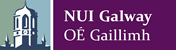 Applications are invited for a specific purpose contract (2 years 9 months) Lecturer below the Bar (Type A) in Social Geography at NUI Galway. The Lecturer will have primary responsibilities for helping to coordinate and deliver modules in the very successful BSc Social Sciences programme. Module delivery includes field classes and work placement modules, so adequate experience in these areas is expected.The successful applicant will coordinate Geography’s contributions to the BSc Social Sciences and will assist the Programme Director in organising and promoting the programme. Preference will be given to candidates with demonstrable research interests and experience in the field of social geography, which will complement existing expertise within the Discipline of Geography and the School of Geography, Archaeology & Irish Studies. The successful candidate will be expected to contribute to the Planning and Sustainability research cluster within the School and maintain an active research profile in the field of social geography.For informal enquiries, please contact Dr Aaron Potito (aaron.potito@nuigalway.ie) Additional information on the Discipline of Geography is available at:http://www.nuigalway.ie/geography/Salary: € 39,417 to € 61,176 p.a. (applicable to new entrants effective from January, 2011)(This appointment will be made on the Lecturer Fixed Term scale in line with current Government pay policy)Closing date for receipt of applications is 5pm on Monday 12th July 2021.  It will not be possible to consider applications received after the closing date.Garda vetting may apply. For more information and Application Form please see website:  http://www.nuigalway.ie/about-us/jobs/ Applications should be submitted online.Please note that appointment to posts advertised will be dependent upon University approval, together with the terms of the Employment Control Framework for the higher education sector.National University of Ireland Galway is an equal opportunities employer.